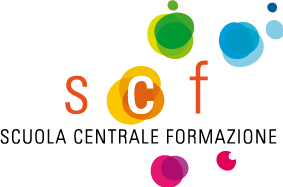 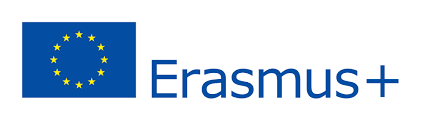 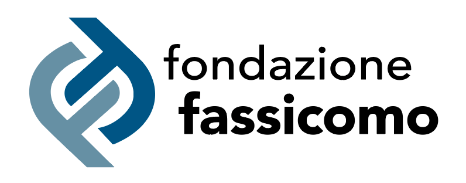 Domanda di candidatura Mobilità ALLIEVIDa compilare al computer o in stampatello in ogni sua parte e sottoscrivereTutte le informazioni fornite saranno trattate ai sensi della Legge 196/03 ed avranno validità diDICHIARAZIONE SOSTITUTIVA DI CERTIFICAZIONE (D.P.R. n. 445 del 28.12.2000) Progetto Sportello Europa 5: la Mobilità Transnazionale per l’Internazionalizzazione delle CompetenzeProj Ref. 2020-1-IT01-KA116-008174a. Informazioni sul/la candidat@Presa visione del Bando di selezione del Progetto “Sportello Europa 5” – Erasmus+CHIEDEdi partecipare alla selezione per l’assegnazione di una borsa di mobilità ERASMUS+ nell’ambito del Progetto “Sportello Europa 5” per svolgere un’esperienza di mobilità all’estero. DICHIARA - di non essere beneficiario nello stesso periodo di un contributo comunitario previsto da altri programmi o azioni finanziate dalla Commissione Europea o di una borsa nell’ambito di altri Programma di Mobilità Internazionale - se cittadino extracomunitario che desidera partecipare ad un’esperienza di mobilità nel Regno Unito, di essere in possesso di un passaporto valido e di un visto di ingresso per poter entrare nel paese. Informazioni ulteriori:Il/la sottoscritt@ dichiara di essere consapevole della responsabilità penale a cui, ai sensi dell’art.76 del d.p.r.445/2000, può andare incontro in caso di dichiarazioni mendaci (artt.483, 485, 486 c.p.), sotto la sua personale responsabilità. Il/la sottoscritt@ autorizza al trattamento dei propri dati personali ai sensi dell’art. 13 del D. Lgs. 196/03.N.B. Nel caso il partecipante non sia nella possibilità di partire per cause di forza maggiore, dovrà comunicare tale imprevisto al referente progettuale. In tutti i casi il partecipante dovrà sottoscrivere una lettera di rinuncia alla mobilità transnazionale motivando le cause della mancata partecipazione. Le spese già sostenute dal coordinamento e non recuperabili (biglietti aerei e treni, penalità per prenotazioni alberghiere, ecc...) saranno imputate all'ente di invio/partecipante, come previsto dal contratto di mobilità Erasmus Plus, e quindi alla famiglia dell’alliev@. Data, ___________________			Firma ____________________________________________ Da consegnare al Referente del progetto insieme al resto della documentazione: Consenso dei genitori (per i candidati minorenni)Liberatoria utilizzo immagini/videoLettera motivazionale in lingua ingleseCurriculum vitae formato EuropassCopia del passaporto o della carta d’identità in corso di validità e valida per l’espatrio (per i cittadini non appartenenti all'Unione Europea è richiesto il permesso di soggiorno valido per tutta la durata della mobilità)Copia tessera sanitaria europeaCognome Nome IndirizzoCap.Comune Prov. Luogo di nascita Data di nascita CittadinanzaCodice Fiscale Tel. Cellulare Email personaleTipo documento riconoscimento Numero documento Nome della persona da contattare per emergenze e grado di parentelaTelefono da contattare in caso di emergenzeIstituto di appartenenzaQualifica/Diploma Professionale Iscritto attualmente alla classe Data di conseguimento della qualifica o del diploma(se applicabile) Indicare allergie/preferenze alimentari  (vegetariano, vegano, celiaco, …)Indicare se ci sono attività che non si possono svolgere per problemi di salute (allergie, …) 